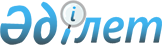 "2011-2013 жылдарға арналған аудандық бюджет туралы" 2010 жылғы 24 желтоқсандағы N 28/2 аудандық мәслихаттың шешіміне өзгертулер мен толықтырулар енгізу туралы
					
			Күшін жойған
			
			
		
					Солтүстік Қазақстан облысы Мамлют аудандық мәслихатының 2011 жылғы 25 шілдедегі N 34/1 шешімі. Солтүстік Қазақстан облысының Әділет департаментінде 2011 жылғы 15 тамызда N 13-10-140 тіркелді. Қолдану мерзімінің өтуіне байланысты күшін жойды (Солтүстік Қазақстан облысы Мамлют аудандық мәслихатының 2012 жылғы 11 маусымдағы N 82)

      Ескерту. Қолдану мерзімінің өтуіне байланысты күшін жойды (Солтүстік Қазақстан облысы Мамлют аудандық мәслихатының 2012.06.11 N 82)      Қазақстан Республикасының 2008 жылғы 4 желтоқсандағы № 95-VI Бюджет кодексінің 106-бабына 4-тармағына, 109-бабына 5-тармағына, Қазақстан Республикасы «Қазақстан Республикасындағы жергілікті мемлекеттік басқару және өзін-өзі басқару туралы» 2001 жылдың 23 қаңтардағы № 148 Заңының 6-бабының 1-тармағына 1) тармақшасына сәйкес аудандық мәслихат ШЕШТІ:



      1. Аудандық мәслихаттың «2011-2013 жылдарға аудандық бюджет туралы» 2010 жылғы 24 желтоқсандағы № 28/2 шешіміне (мемлекеттік Тізім тіркеуінде тіркелген 2011 жылғы 21 қаңтардағы № 13-10-129 құқықтық нормативтік актілердің, № 6 «Солтүстік жұлдызы», № 6 «Знамя труда» газеттерінде 2011 жылдың 4 ақпанында жарияланған) төмендегі өзгертулерді енгізу:

      1 тармақта:

      1) тармақшаны келесі мәтінде мазмұндау:

      «1) кірістер - 1843464 мың теңге, соның ішінде:

      салықтық түсімдер - 216351 мың теңге;

      салықтық емес түсімдер - 4000 мың теңге;

      негізгі капиталды сатудан түскен түсімдер - 12982 мың теңге;

      трансферттер түсімі - 1610131 мың теңге;»;

      2) тармақшаны келесі мәтінде мазмұндау:

      «2) шығыстар – 1854509,9 мың теңге;»;

      9 тармақты келесі мәтінде мазмұндау: 

      «9. 2011 жылға бірыңғай санатты мұқтаж азаматтарға 23757,4 мың теңге мөлшерінде әлеуметтік көмек көрсетуге арналған бағдарламаларының тізбесі шығыстар бекітілсін;»;

      көрсетілген шешімге 3 қосымша осы шешімге 7 қосымшаға сәйкес жаңа редакцияда жазылсын (қоса беріледі).

      12 тармақта: 

      3) тармақшаны келесі мәтінде мазмұндау:

      «3) тууға жағдай жасау бойынша «Ұрпақ қоры» Бағдарламалары шеңберінде әлеуметтік көмек төлемдеріне – 14999 мың теңге;»;

      Төмендегі мазмұндағы 6) тармақпен толықтырылсын:

      «6) 905 мың теңге электрондық құжат айналымы жүйесін енгізуге».

      Нұсқалған шешімнің 1, 5, 7-қосымшалары 1, 2, 3-қосымшаларға сәйкес жаңа редакцияда баяндалсын.



      2. Осы шешім 2011 жылдың 1 қаңтарынан бастап күшіне енеді.      Аудандық мәслихат                          Аудандық

      сессиясының төрағасы                       мәслихаттың хатшысы

      Н. Знайко                                  А. Қошанов

Аудандық мәслихаттың

2011 жылғы 25 шілдедегі

№ 34/1 шешіміне 1-қосымшаАудандық мәслихаттың

2010 жылғы 24 желтоқсандағы

№ 28/2 шешіміне 1-қосымша 2011 жылға Мамлют аудандық бюджеті

Аудандық мәслихаттың

2011 жылғы 25 шілдедегі

№ 34/1 шешіміне 2-қосымшаАудандық мәслихаттың

2010 жылғы 24 желтоқсандағы

№ 28/2 шешіміне 5-қосымша 2011 жылға аудандық маңызы бар қала және әр ауылдық (селолық) округтің бюджеттік бағдарламаларыкестенің жалғасыкестенің жалғасы

Аудандық мәслихаттың

2011 жылғы 25 шілдедегі

№ 34/1 шешіміне 3-қосымшаАудандық мәслихаттың

2010 жылғы 24 желтоқсандағы

№ 28/2 шешіміне 7-қосымша 2011 жылға бірыңғай санаттағы мұқтаж азаматтарға әлеуметтік көмек түрлері
					© 2012. Қазақстан Республикасы Әділет министрлігінің «Қазақстан Республикасының Заңнама және құқықтық ақпарат институты» ШЖҚ РМК
				СанатыСанатыСанатыСанатыСома, мың теңгеКлассКлассКлассСома, мың теңгеIшкi классIшкi классСома, мың теңгеАтауыСома, мың теңге123451) КІРІСТЕР18434641Салықтық түсімдер21635101Табыс салығы6502Жеке табыс салығы65003Әлеуметтік салық1091141Әлеуметтік салық10911404Меншiкке салынатын салықтар913771Мүлiкке салынатын салықтар558773Жер салығы77884Көлiк құралдарына салынатын салық254125Бірыңғай жер салығы230005Тауарларға, жұмыстарға және қызметтерге салынатын iшкi салықтар124102Акциздер24203Табиғи және басқа ресурстарды пайдаланғаны үшiн түсетiн түсiмдер64004Кәсiпкерлiк және кәсiби қызметтi жүргiзгенi үшiн алынатын алымдар35375Ойын бизнесіне салық5308Заңдық мәнді іс-әрекеттерді жасағаны және (немесе) оған уәкілеттігі бар мемлекеттік органдар немесе лауазымды адамдар құжаттар бергені үшін алынатын міндетті төлемдер28001Мемлекеттік баж28002Салықтық емес түсiмдер400001Мемлекеттік меншіктен түсетін кірістер5005Мемлекет меншігіндегі мүлікті жалға беруден түсетін кірістер50006Басқа да салықтық емес түсiмдер35001Басқа да салықтық емес түсiмдер35003Негізгі капиталды сатудан түсетін түсімдер1298203Жерді сату және материалдық емес активтер129821Жерді сату129824Ресми трансферттердің түсімдері161013102Мемлекеттiк басқарудың жоғары тұрған органдарынан түсетiн трансферттер16101312Облыстық бюджеттен түсетiн трансферттер1610131Функционалдық топФункционалдық топФункционалдық топФункционалдық топСома мың теңгеБюджеттік бағдарламалардың әкімгеріБюджеттік бағдарламалардың әкімгеріБюджеттік бағдарламалардың әкімгеріСома мың теңгеБағдарламаБағдарламаСома мың теңгеАтауыСома мың теңге123452) Шығыстар1854509,901Жалпы сипаттағы мемлекеттік қызметтер көрсету163829,1112Аудан (облыстық маңызы бар қала) мәслихаттың аппараты13625001Аудандық (облыстық маңызы бар қала) мәслихаттың қызметін қамтамасыз ету бойынша қызметтер13600003Мемлекеттік органдардың күрделі шығыстары25122Аудан (облыстық маңызы бар қала) әкімінің аппараты44301001Аудан (облыстық маңызы бар қала) әкімінің қызметін қамтамасыз ету бойынша қызметтер43653003Мемлекеттік органдардың күрделі шығыстары648123Қаладағы аудан, аудандық маңызы бар қала, кент, ауыл (село), ауылдық (селолық) округ әкімінің аппараты88914,1001Қаладағы ауданның аудандық маңызы бар қаланың, кенттің, ауылдың (селоның), ауылдық (селолық) округтің әкімі аппаратының қызметін қамтамасыз ету бойынша қызметтер88729,1022Мемлекеттік органдардың күрделі шығыстары185459Ауданның (облыстық маңызы бар қаланың) экономика және қаржы бөлімі16989003Салық салу мақсатында мүлікті бағалауды жүргізу478004Біржолғы талондарды беру жөніндегі жұмысты және біржолғы талондарды іске асырудан сомаларды жинаудың толықтығын қамтамасыз етуді ұйымдастыру563001Экономикалық саясатты, қалыптастыру мен дамыту, мемлекеттік жоспарлау ауданның (облыстық маңызы бар қаланың) бюджеттік атқару және коммуналдық меншігін басқару саласындағы мемлекеттік саясатты іске асыру жөніндегі қызметтер15779015Мемлекеттік органдардың күрделі шығыстары16902Қорғаныс5799122Аудан (облыстық маңызы бар қала) әкімінің аппараты5799005Жалпыға бірдей әскери міндетті атқару шеңберіндегі іс-шаралар4899006Аудан (облыстық маңыздағы қала) шеңберінде төтенше жағдайдан құтқару және ескерту450007Аудандық (облыстық маңыздағы қала) шеңберінде өрттерді сөндіру және жүргізу бойынша іс-шаралар, сондай-ақ мемлекеттік өртке қарсы қызмет органдары құрылмаған елді мекендердегі өрттер45004Білім беру1234238,2464Аудан (облыстық маңызы бар қала) білім беру бөлімі35658009Мектепке дейінгі тәрбиелеу мен оқыту қызметін қамтамасыз ету26667021Мектеп мұғалімдеріне және мектепке дейінгі ұйымдардың тәрбиешілеріне біліктілік санаты үшін қосымша ақы көлемін ұлғайту8991123Қаладағы аудан, аудандық маңызы бар қала, кент, ауыл (село), ауылдық (селолық) округ әкімінің аппараты1081005Ауылдық (селолық) жерлерде балаларды мектепке дейін тегін алып баруды және кері алып келуді ұйымдастыру1081464Аудан (облыстық маңызы бар қала) білім беру бөлімі1197499,2003Жалпы білім беру1138588006Балалар үшін қосымша білім беру34450,2001Білім облысында жергілікті деңгейде мемлекеттік саясатты жүзеге асыру бойынша қызметтер 7090004Ауданның (аудандық маңызы бар қаланың) мемлекеттік білім беру мекемелерінде білім беру жүйесін ақпараттандыру2100005Ауданның (облыстық маңызы бар қаланың) мемлекеттік білім беру ұйымдары үшін оқулықтар сатып алу және жеткізу6000015Ата анасының қамқорлығынсыз қалған (балалар) балалардың және (жетім-балалар) жетім балалардың күтуші қамқоршысына (тәрбиешісі) айсайынғы ақша қаражат төлемдері5443020Үйде тәрбиеленiп, бiлiм алатын мүгедек балаларды бағдарламалық қамтамасыз ету, жабдықтармен қамтамасыз ету382806Әлеуметтік көмек және әлеуметтік қамсыздандыру119581,1451Аудан (облыстық маңызы бар қала) жұмыспен қамту және әлеуметтік бағдарламалар бөлімі119581,1002Жұмыспен қамту бағдарламасы19041004Қазақстан Республикасының заңнамасына сәйкес ауылдық жерлерде тұратын денсаулық сақтау, білім беру, әлеуметтік қамтамасыз ету, мәдениет мамандарына отын сатып алу бойынша әлеуметтік көмек көрсету0005Мемлекеттік атаулы әлеуметтік көмек12327007Жергілікті өкілетті органдардың шешімі бойынша азаматтардың жекелеген топтарына әлеуметтік көмек23757,4010Үйде тәрбиеленiп, бiлiм алатын мүгедек балаларға материалдық көмек көрсету344014Мұқтаж азаматтарға үйде әлеуметтік көмек көрсету1680501618 жасқа дейiнгi балаларға төленетiн төлемдер16556,1017Мұқтаж мүгедектердi қажет гигиена құралдарымен және ым тiлiн меңгерген мамандардың қызметiмен, жеке бағдарламаға сәйкес жеке емшiлермен қамтамасыз ету4175,6023Жұмыспен қамту орталықтарының қызметін қамтамасыз ету6312001Жергілікті деңгейде халық үшін әлеуметтік бағдарламаларды жұмыспен қамтуды қамтамасыз етуді іске асыру саласындағы мемлекеттік саясатты іске асыру жөніндегі қызметтер 19684011Жәрдемақыларды және басқа да әлеуметтік төлемдерді есептеу, төлеу мен жеткізу бойынша қызметтерге ақы төлеу57907Тұрғын үй-коммуналдық шаруашылық42959,5467Аудан (облыстық маңызы бар қала) құрылыс бөлімі23043003Мемлекеттік коммуналдық тұрғын-үй қорына тұрғын-үй сатып алу (немесе) және құрылыс7000019Тұрғын үй салу 2043022Жұмыспен қамту 2020 бағдарламасы шеңберінде инженерлік-

коммуникациялық инфрақұрылымдардың дамуы14000123Қаладағы аудан аудандық маңызы бар қала, кент, ауыл (село), ауылдық (селолық) округ әкімі аппаратының жұмыс істеуі19916,5014Елді мекендерде сумен жабдықтауды ұйымдастыру5803,5008Елді мекендерде көшелерді жарықтандыру5108009Елді мекендердің санитариясын қамтамасыз ету1042010Жерлеу орындарын күтіп -ұстау және тексіздерді жерлеу134011Елді мекендерді абаттандыру мен көгалдандыру782908Мәдениет, спорт, туризм және ақпараттық кеңістік83477,9123Қаладағы аудан, аудандық маңызы бар қала, кент, ауыл (село), ауылдық (селолық) округ әкімінің аппараты37044,5006Мәдени-демалыс жұмысын қолдау37044,5457Ауданның (облыстық маңызы бар қаланың) мәдениет, тілдерді дамыту, дене шынықтыру және спорт бөлімі34352,4003Мәдени-демалыс жұмысын қолдау13821009Аудандық (облыстық маңызы бар қалалық) деңгейде спорттық жарыстар өткiзу280010Әртүрлi спорт түрлерi бойынша аудан (облыстық маңызы бар қала) құрама командаларының мүшелерiн дайындау және олардың облыстық спорт жарыстарына қатысуы2750006Аудандық (қалалық) кiтапханалардың жұмыс iстеуi10691,4007Мемлекеттік тілді және Қазақстан халықтарының басқа да тілдерін дамыту705001Жергілекті деңгей мәдениет, тілдерді дамыту, дене шынықтыру және спорт саласындағы мемлекеттік саясатты іске асыру жөніндегі қызметтер6105456Ауданның (облыс маңызындағы қала) ішкі саясат бөлімі12081002Бұқаралық ақпарат құралдары арқылы мемлекеттік ақпарат саясатын жүргізу6697001Азаматтардың әлеуметтік оптимизмін жүзеге асыру және мемлекеттілікті нығайту ақпаратында жергілікті деңгейде мемлекеттік саясатты жүзеге асыру бойынша қызметтер 5134003Жастар саясаты саласындағы өңірлік бағдарламаларды iске асыру25010Ауыл, су, орман, балық шаруашылығы, ерекше қорғалатын табиғи аумақтар, қоршаған ортаны және жануарлар дүниесін қорғау, жер қатынастары175221474Ауданның (облыстық маңызы бар қаланың) ауыл шаруашылығы және ветеринария бөлімі18952001Жергілікті деңгейде ауыл шаруашылығы және ветеринария саласындағы мемлекеттік саясатты іске асыру жөніндегі қызметтер12841005Мал көмінділерінің (биотермиялық шұңқырлардың) жұмыс істеуін қамтамасыз ету400007 Қаңғыбас иттер мен мысықтарды аулауды және жоюды ұйымдастыру300099Республикалық бюджеттен берілетін нысаналы трансферттер есебiнен ауылдық елді мекендер саласының мамандарын әлеуметтік қолдау шараларын іске асыру5411467Аудан (облыстық маңызы бар қала) құрылыс бөлімі143723012Су шаруашылығының объектілерін дамыту143723463Ауданның (облыстық маңызы бар қала) жер қатынастар бөлімі6011001Аудан (облыстық маңыздағы қала) аймағында жер қатынастарын реттеуді жергілікті деңгейде мемлекеттік саясатты жүзеге асыру бойынша қызметтер 6011474Ауданның (облыстық маңызы бар қаланың) ауыл шаруашылығы және ветеринария бөлімі6535013Кездейсоқ іс-шаралар жүргізу653511Өнеркәсiп, сәулет, қала тұрғызу және құрылыс жұмысы5521467Аудандық (облыстық маңызы бар қала) құрылыс бөлімі5521001Құрылыста жергілікті деңгейде мемлекеттік саясатты жүзеге асыру бойынша қызметтер 552112Көлік және коммуникациялар6422458Аудандық (облыс маңызындағы бар қала) тұрғын-үй-коммуналды шаруашылығы, жолаушылар көлiгi мен автомобиль жолдары бөлiмi6422023Автомобиль жолдарының қызмет етуін қамтамасыз ету642213Басқалар11143469Аудан (облыстық маңызы бар қала) кәсіпкерлік бөлімі4362001Кәсіпкерлікті және өнеркәсіпті жергілікті деңгейде мемлекеттік саясатты жүзеге асыру бойынша қызметтер4362451Аудан (облыстық маңызы бар қала) жұмыспен қамту және әлеуметтік бағдарламалар бөлімі1560022"Бизнестің жол картасы - 2020" бағдарламасы шеңберінде жәке кәсіпкерлікті қолдау1560458Аудандық (облыс маңызындағы бар қала) тұрғын-үй-коммуналды шаруашылығы, жолаушылар көлiгi мен автомобиль жолдары бөлiмi4961001Тұрғын-үй-коммуналдық шаруашылығы, жолаушылар көлiгi мен автомобиль жолдарын жергілікті деңгейде мемлекеттік саясатты жүзеге асыру бойынша қызметтер 4961459Ауданның (облыстық маңызы бар қаланың) экономика және қаржы бөлімі260012Ауданның (облыстық маңыздағы қала) атқарушы органының резерві26015Трансферттер6318,1459Ауданның (облыстық маңызы бар қаланың) экономика және қаржы бөлімі6318,1006Нысаналы пайдаланылмаған (толық пайдаланылмаған) трансферттерді қайтару6318,13) Таза бюджеттік несиелеу86393,7Бюджеттік несиелер86986,707Тұрғын үй-коммуналдық шаруашылық49000467Аудан (облыстық маңызы бар қала) құрылыс бөлімі49000019Тұрғын үй салу4900010Ауыл, су, орман, балық шаруашылығы, ерекше қорғалатын табиғи аумақтар, қоршаған ортаны және жануарлар дүниесін қорғау, жер қатынастары37986,7474Ауданның (облыстық маңызы бар қаланың) ауыл шаруашылығы және ветеринария бөлімі37986,7009Ауылдық жерлердегі елді мекендер салаларында әлеуметтік мамандарды қолдау әлеуметтік іс шарасын жүзеге асыру үшін бюджеттік несиелер37986,75Бюджеттік кредиттерді өтеу59301Бюджеттік кредиттерді өтеу5931Мемлекеттік бюджеттен берілген бюджеттік кредиттерді өтеу5934) Қаржылық активтермен операциялық сальдо0Қаржылық активтерді сатып алу05) Бюджеттiң жетiспеушiлiгi (артықшылығы)-97439,66) Бюджеттiң жетiспеушiлiгiн (артықшылықты қолдану) қаржыландыру97439,67Қарыздар түсімі8549801Мемлекеттік ішкі қарыздар854982Қарыз алу келісім-шарттары8549816Қарыздарды төлеу593459Ауданның (облыстық маңызы бар қаланың) экономика және қаржы бөлімі593005Алда тұрған бюджетпен жергілікті атқарушы органның қарызын төлеу5938Қолданылатын бюджет қаражатының қалдықтары12534,601Бюджет қаражатының қалдықтары12534,61Бюджет қаражатының бос қалдықтары12534,6Функционалдық топФункционалдық топФункционалдық топФункционалдық топСома, мың теңгеБюджеттік бағдарламалардың әкімшісіБюджеттік бағдарламалардың әкімшісіБюджеттік бағдарламалардың әкімшісіСома, мың теңгеБағдарламаБағдарламаСома, мың теңгеАтауыСома, мың теңге01Жалпы сипаттағы мемлекеттік қызметтер көрсету88914,1123Қаладағы аудан, аудандық маңызы бар қала, кент, ауыл (село), ауылдық (селолық) округ әкімінің аппараты88914,1001Қаладағы ауданның аудандық маңызы бар қаланың, кенттің, ауылдың (селоның), ауылдық (селолық) округтің әкімі аппаратының қызметін қамтамасыз ету88729,1022Мемлекеттік органдардың күрделі шығыстары18504Білім беру1081123Қаладағы аудан, аудандық маңызы бар қала, кент, ауыл (село), ауылдық (селолық) округ әкімінің аппараты1081005Ауылдық (селолық) жерлерде балаларды мектепке дейін тегін алып баруды және кері алып келуді ұйымдастыру108107Тұрғын үй-коммуналдық шаруашылық19916,5123Қаладағы аудан, аудандық маңызы бар қала, кент, ауыл (село), ауылдық (селолық) округ әкімінің аппараты19916,5008Елді мекендерде көшелерді жарықтандыру5108009Елді мекендерді санитария мен қамтамасыз ету1042010Жерлеу орындарын күтіп-ұстау және туысы жоқ адамдарды жерлеу134011Елді мекендерді абаттандыру мен көгалдандыру7829014Елді мекендерде сумен жабдықтауды ұйымдастыру5803,508Мәдениет, спорт, туризм және ақпараттық кеңiстiк37044,5123Қаладағы аудан, аудандық маңызы бар қала, кент, ауыл (село), ауылдық (селолық) округ әкімінің аппараты37044,5006Мәдени ұйымдардың қызметiн қамтамасыз ету37044,5соның ішінде:селолық мәдениет үйлері26770,5селолық кітапханалар10274ЖИЫНЫ:146956,1соның ішінде селолық округтерменсоның ішінде селолық округтерменсоның ішінде селолық округтерменсоның ішінде селолық округтерменсоның ішінде селолық округтерменсоның ішінде селолық округтерменМамлютка

қаласы

әкім ап

паратыАндреев

селолық

округіБелое

селолық

округіВоскре

сенов

селолық

округіДубровин

селолық

округіҚызыләскер

селолық

округі12653,45600738375038108,87173,312653,45600738375038108,87173,312563,45600735375038108,87173,39030090055500090055500905551574369,5120648624,2409,71574369,5120648624,2409,7510894210013472903780486141226932,51126563,2268,706329330941956054071063293309419560540710632933094195605407149551821348931711374148870660590028396,412088,511898,012301,09338,011654,0Красноз

намен

селолық

округіЛеденев

селолық

округіЛенин

селолық

округіНовоми

хайлов

селолық

округіПригород

селолық

округіСтановое

селолық

округі6362662372966365,57833,160136362662372966365,57833,160136362662372966365,57833,1594865256900900025690090002569090287115297359,7300,9456,5287115297359,7300,9456,541353580334824680262279,7267,9408,581177237957429,5686504281177237957429,5686504281177237957429,5686504232175821,5429681177257816086867467716,07600,011388,014244,78820,011511,5№ р/сАтауыСома, мың теңге1231Жеке санаттағы азаматтарға санаторлы-

курорттық емделуге арналған әлеуметтік төлемдер4062Басқа санаттағы азаматтар және ҰОС мүгедектері мен қатысушыларына кепілдік және жеңілдік оларға теңестірілген тұлғалар ҰОС қатысушылары мен мүгедектеріне санаторлы-курорттық емделуіне5803Ұлы Отан Соғысы ардагерлері мен қатысқан азаматтарға әлеуметтік көмек көрсету (шаштаразда, моншада)1254Туберкулезбен ауыратын азаматтарға қосымша тамақтандыруды қамтамасыз ету үшін әлеуметтік көмек4325Ұлы Отан соғысының ардагерлері мен мүтедектеріне және олармен теңдес тұлғаларға кепілді және жеңілдікпен тіс протездеуіне әлеуметтік көмек5516Ұлы Отан Соғысына қатысушылар мен ардагерлерге, мүгедектерге баспасөзге жазылуына әлеуметтік көмек1837Жеке санаттағы азаматтар үшін Астана қ. авиатурларға әлеуметтік көмек08Ұлы Отан Соғысы ардагерлеріне және қатысушыларына коммуналдық қызметтеріне әлеуметтік көмек1656,49Жеңіс күніне құрмет көрсетуге ҰОС мүгедектеріне және қатысушыларына әлеуметтік көмек26010"Ұрпақ қоры" тууға жағдай жасау жөніндегі бағдарламалар шеңберіндегі әлеуметтік көмек төлемі1931411Медициналық оқу орындарының бітірушілері мен дәрігерлеріне әлеуметтік төлемдер20012Белсенді өкпе ауруының науқастарына емдеу орнына журіске50Жиыны:23757,4